茲　收　到新臺幣：   壹萬    元整    (核准文號：東勢區社字第1110000000號函)事　由：臺中市東勢區ＯＯ社區發展協會辦理「111年度ＯＯ社區推動銀髮族健康照護講座活動」本所補助款上款已如數領訖無訛　此據(社團團體立案字號：府社團字第OOOO號)領款單位：臺中市東勢區ＯＯ社區發展協會    (請寫正確全銜並加蓋圖記章) 負 責 人： 會    計：                                以上三員請簽名蓋章 出    納： 統一編號:東勢區公所　    台  照中       華       民        國   111  年       月        日臺中市東勢區ＯＯ社區發展協會黏貼憑證用紙本次活動總經費：申請東勢區公所補助款：本會自籌款：承辦：               會計：            負責人臺中市東勢區ＯＯ社區發展協會（ 接 受 補 助 單 位 名 稱 ）   111   年度接受臺中市東勢區公所補助經費執行概況考核表                 　　　　　　　　　　　　　　　　　　　　　　                                                                                         單位：新臺幣元說明一：接受補助經費之計畫需依原申請核定函文計畫書所定時間及內容確實辦理，若需變更辦理時間或計畫內容，需函文本所核備通過，否則不予核付補助款項。本欄填「否」者需填寫貴單位申請變更計畫報送公所之發函日期、文號。說明二：已檢附憑證、成果照片等資料申請補助經費撥付者填「已辦理」。受補助單位：臺中市東勢區ＯＯ社區發展協會       審查單位：臺中市東勢區公所填表人：            單  位               區公所            區公所             主任            區長：            負責人               承辦人            單位主管           秘書          附註：1.本表由承辦單位人員依據相關支出機關分攤支付款項填列。2.機關在不牴觸本要點規定前提下，得依其業務特性及實際需要，酌予調整本表格式使用。   社區觀摩成果報告書             日期:   年  月  日紀錄:                                  理事長:玆　　   收        到 新 臺 幣：  仟   佰元整                                     事由：臺中市東勢區ＯＯ社區發展協會辦理「111年度ＯＯ社區書法研習活動」講師費上款已如數領訖無訛　此據　　  領款人姓名：      　　　（蓋章）　　　　　　　　　　　　　　　身份證號碼：　　　住       址：                                      聯 絡 電 話：臺中市東勢區ＯＯ社區發展協會　　台照中  華  民  國    111   年            月            日切 結 書臺中市東勢區ＯＯ社區發展協會受臺中市東勢區公所補助辦理「111度ＯＯ社區書法研習活動」中有關活動、研習、教學、場地租借費(租金收入)等涉及個人所得部分(講師費等)，將依所得稅法等相關法令規定辦理所得歸戶，並將於年度申報所得稅時一併申報扣繳，同時於給付時(單次給付達基本工資)扣取2%健保補充保費，並於給付日之次月底前向健保局繳納。此　　致臺中市政府東勢區公所  具結單位：ＯＯ社區發展協會理事長：         私章出  納：         私章會  計：         私章 中　華　民　國　111年 　 月 　日臺中市東勢區ＯＯ社區發展協會辦理「111度ＯＯ社區推動銀髮族健康照護講座活動」成果報告１、辦理日程：111年ＯＯ月ＯＯ日２、工作實施概況：為配合區公所推展社區發展及建構社區精神倫理建設，且因應本市高齡化時代的到來，配合政府政策推動長者健康促進計畫，擬辦理「推動銀髮族健康照護講座」，裨助於社區推動「社區老人健康」之概念，並針對預防居家老人跌倒、老年人的身心保健等議題宣導，培養老年人的身心保健之概念，讓正確的健康訊息深植民眾心中。３、辦理成效(居民參與、反應情形、自我評估):(1)藉由推動銀髮族健康照護講座辦理之際，提供社區居民居居家長者健康護資訊，以推動健康生活社區化。(2)針對預防居家老人跌倒、老年人的身心保健等議題之宣導，培養並建立社區居民樂在生活的健康習慣。4、經費收支執行情形：詳如經費支出明細表5、成果照片：(每日活動至少3-5張)                   活 動 照 片 等 相 關 資 料臺中市東勢區○○社區發展協會辦理「111年度○○社區區外績優社區觀摩參訪研習活動」臺中市東勢區○○社區發展協會辦理「111年度○○社區區外績優社區觀摩參訪研習活動」臺中市東勢區○○社區發展協會辦理「111年度○○社區區外績優社區觀摩參訪研習活動」學員簽到表學員簽到表學員簽到表日期：111.00.00日期：111.00.00日期：111.00.00地點：○○市○○區○○社區地點：○○市○○區○○社區地點：○○市○○區○○社區簽到簽到簽到憑證編號預算科目預算科目金  額金  額金  額金  額金  額金  額金  額金  額金  額用途說明用途說明憑證編號預算科目預算科目佰萬十萬萬萬仟佰拾拾元用途說明用途說明1125000辦理「107年度ＯＯ社區推動銀髮族健康照護講座活動」支出費用辦理「107年度ＯＯ社區推動銀髮族健康照護講座活動」支出費用經手人經手人出納出納出納出納會計會計會計會計總幹事總幹事總幹事理事長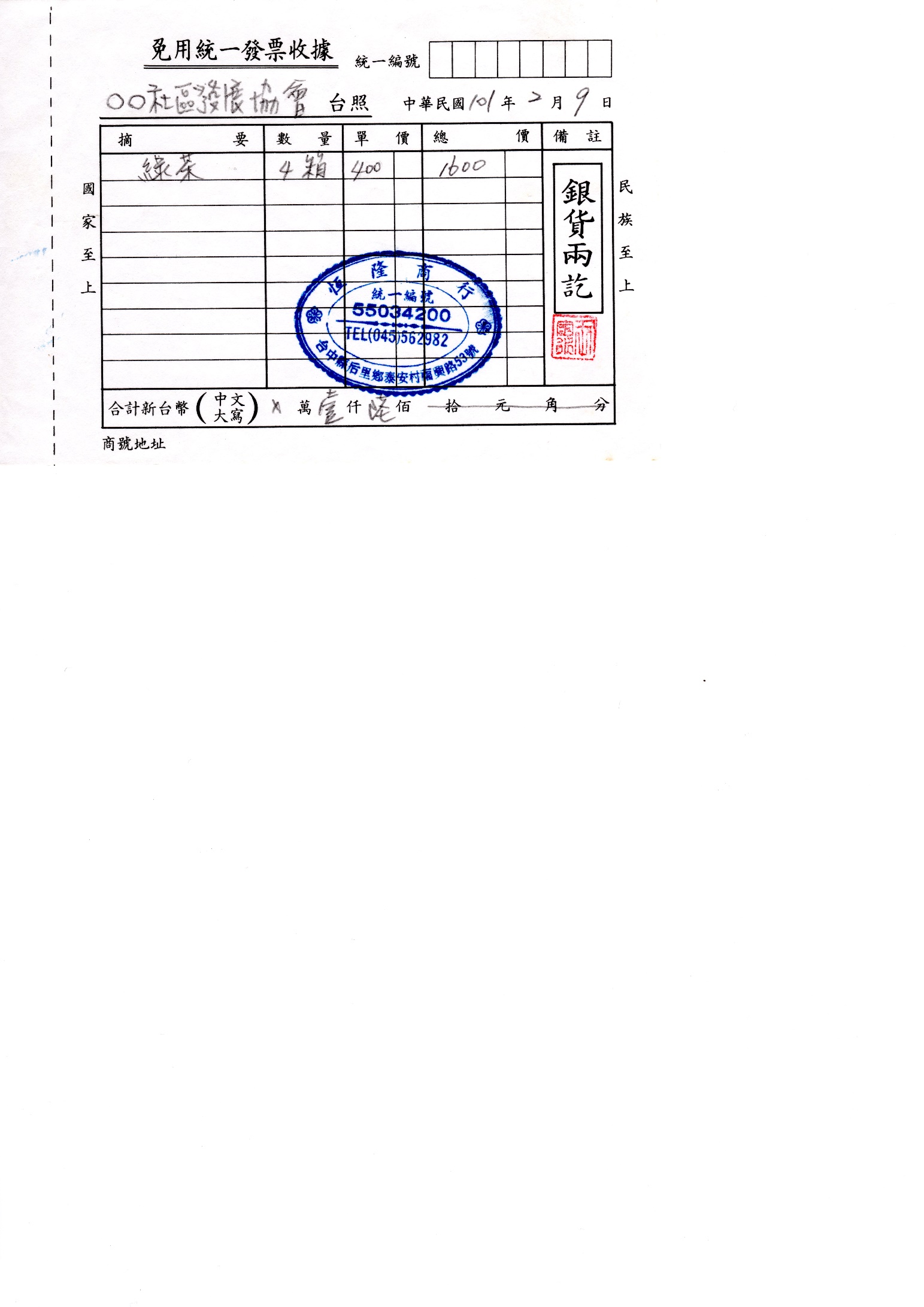 臺中市東勢區ＯＯ社區發展協會辦理「111年度ＯＯ社區推動銀髮族健康照護講座活動」支用經費明細表臺中市東勢區ＯＯ社區發展協會辦理「111年度ＯＯ社區推動銀髮族健康照護講座活動」支用經費明細表臺中市東勢區ＯＯ社區發展協會辦理「111年度ＯＯ社區推動銀髮族健康照護講座活動」支用經費明細表臺中市東勢區ＯＯ社區發展協會辦理「111年度ＯＯ社區推動銀髮族健康照護講座活動」支用經費明細表臺中市東勢區ＯＯ社區發展協會辦理「111年度ＯＯ社區推動銀髮族健康照護講座活動」支用經費明細表臺中市東勢區ＯＯ社區發展協會辦理「111年度ＯＯ社區推動銀髮族健康照護講座活動」支用經費明細表臺中市東勢區ＯＯ社區發展協會辦理「111年度ＯＯ社區推動銀髮族健康照護講座活動」支用經費明細表項次項目單位數量單價金額備註12345678910111213141516合計合計合計合計受補助單位補助計畫名稱本年度截至目前接受貴所累計補助經費金額申請時預算經費申請時自籌經費核定補  助經費活動實際支用總經費預定執行及完成日期（年月日）實際執行及完成日期（年月日）是否依原計畫內容執行（說明一）是否依原計畫內容執行（說明一）申請變更文號執行進度％核銷辦 理情形（說明二）逹成效益百分比臺中市東勢區ＯＯ社區發展協會「111年度ＯＯ社區推動銀髮族健康照護講座活動」        元        元        元      元是否    %□已辦理□未辦理%臺中市東勢區ＯＯ社區發展協會「111年度ＯＯ社區推動銀髮族健康照護講座活動」        元        元        元      元是否    %□已辦理□未辦理受益人數概    估臺中市東勢區ＯＯ社區發展協會「111年度ＯＯ社區推動銀髮族健康照護講座活動」        元        元        元      元    %□已辦理□未辦理受益人數概    估臺中市東勢區ＯＯ社區發展協會「111年度ＯＯ社區推動銀髮族健康照護講座活動」        元        元        元      元    %□已辦理□未辦理人臺中市東勢區ＯＯ社區發展協會支出機關分攤表　　111年　月　日                                   單位：新臺幣元臺中市東勢區ＯＯ社區發展協會支出機關分攤表　　111年　月　日                                   單位：新臺幣元臺中市東勢區ＯＯ社區發展協會支出機關分攤表　　111年　月　日                                   單位：新臺幣元臺中市東勢區ＯＯ社區發展協會支出機關分攤表　　111年　月　日                                   單位：新臺幣元臺中市東勢區ＯＯ社區發展協會支出機關分攤表　　111年　月　日                                   單位：新臺幣元臺中市東勢區ＯＯ社區發展協會支出機關分攤表　　111年　月　日                                   單位：新臺幣元臺中市東勢區ＯＯ社區發展協會支出機關分攤表　　111年　月　日                                   單位：新臺幣元臺中市東勢區ＯＯ社區發展協會支出機關分攤表　　111年　月　日                                   單位：新臺幣元所屬年度月份：　  年度 　 月份所屬年度月份：　  年度 　 月份所屬年度月份：　  年度 　 月份所屬年度月份：　  年度 　 月份總金額：12500總金額：12500總金額：12500總金額：12500分 攤 機 關 名 稱分 攤 機 關 名 稱分  攤  基  準分  攤  基  準分  攤  基  準分  攤  基  準分  攤  金  額分  攤  金  額東勢區公所東勢區公所80%80%80%80%1000010000臺中市東勢區ＯＯ社區發展協會臺中市東勢區ＯＯ社區發展協會20%20%20%20%25002500合              計合              計100%100%100%100%1250012500承辦單位人員承辦單位主管人員承辦單位主管人員會計單位人員會計單位人員主辦會計人員或其授權代簽人主辦會計人員或其授權代簽人機關長官或其授權代簽人績優社區交流觀摩參訪紀錄表績優社區交流觀摩參訪紀錄表績優社區交流觀摩參訪紀錄表績優社區交流觀摩參訪紀錄表績優社區交流觀摩參訪紀錄表績優社區交流觀摩參訪紀錄表參訪社區名稱參訪日期年   月   日年   月   日社區詳細地址參訪過程參訪心得或未來社區規劃建議參訪心得或未來社區規劃建議(※本表格不敷書寫請自行延長，若有相關資料請併附。)(※本表格不敷書寫請自行延長，若有相關資料請併附。)(※本表格不敷書寫請自行延長，若有相關資料請併附。)(※本表格不敷書寫請自行延長，若有相關資料請併附。)(※本表格不敷書寫請自行延長，若有相關資料請併附。)紀錄人紀錄人總幹事總幹事總幹事理事長報告單位:臺中市        區          社區發展協會。參訪地點:       縣(市)        鄉(鎮、市)          社區發展協會。參訪日期:                。參加對象:              。參加人數:            人。一、受參訪社區發展重點及特色：(可複選)○人文教育:社區人力資源開發及培育、社區藝文深耕、建立社區教育體系、推動邊遠           地區數位學習機會等。○產業發展:地方特色暨社區小企業經營計畫、發展地方農業產業文化、多元就業開發           方案、青少年返鄉就業、特色文化加值產業發展等。○社福醫療:建立社區關懷據點、社區長期照顧、兒童課後照顧、健康生活社區化等。○社區治安:推動社區治安實施計畫、社區防災備災應變計畫、家庭暴力及性侵害通報           機制等。○環境景觀:營造農漁村新風貌、營造都市社區新風貌、開發地方文化資產與文化環境。           ○環保生態:清淨家園、河川污染防治巡守、社區林業或生態保護計畫。○其他福利服務措施(請說明):                                                                       。二、受參訪社區營造成功因素：(可複選)○擁有運作健全的社區發展協會組織。○結合地方資源(如企業、廟宇、學校)推動社區發展。○社區領袖互動關係及配合度佳。○社區居民社區意識強、動員力佳。○各級部門投入輔導。○運用地方特色發展產業。○財務健全。○其他(請說明):                                                         。三、本社區未來推動社區具體措施: (可複選)○進行社區調查、了解我們的社區；實施期程:                                。○參加各級部門辦理志工、幹部訓練課程；實施方式:                          。○與在地行政資源(如:學校)合作，推動社區福利服務工作；實施期程:           。○辦理福利需求人口群(如單親兒童、外籍配偶、獨居老人、身心障礙者等)居家訪視  關懷問安等相關活動；實施期程:                                          。○擷取受訪社區經驗辦理凝聚社區居民意識之活動；實施方式:                  。○如何結合地方企業及社團或基層機關(村里辦公處)資源之運用；實施期程及方式:                                                                        。                                                                                                                                                                                         ○其他措施(請說明):                                                     。１、活動照片３－５張，以『活動過程為主提，無須檢附用餐照片』２、原則上至少須有年度及活動名稱之紅布條、海報等做為識別之用，如果成果照片上未附上紅布條或海報者，請於照片上附註活動日期。１、活動照片３－５張，以『活動過程為主提，無須檢附用餐照片』２、原則上至少須有年度及活動名稱之紅布條、海報等做為識別之用，如果成果照片上未附上紅布條或海報者，請於照片上附註活動日期。１、活動照片３－５張，以『活動過程為主提，無須檢附用餐照片』２、原則上至少須有年度及活動名稱之紅布條、海報等做為識別之用，如果成果照片上未附上紅布條或海報者，請於照片上附註活動日期。１、活動照片３－５張，以『活動過程為主提，無須檢附用餐照片』２、原則上至少須有年度及活動名稱之紅布條、海報等做為識別之用，如果成果照片上未附上紅布條或海報者，請於照片上附註活動日期。時間111年ＯＯ月ＯＯ日活動內容111年度○○社區區外績優社區觀摩參訪研習活動時間107年ＯＯ月ＯＯ日活動內容107年度○○社區區外績優社區觀摩參訪研習活動